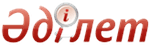 Об утверждении проверочного листа в области промышленностиСовместный приказ и.о. Министра по инвестициям и развитию Республики Казахстан от 4 декабря 2015 года № 1161 и Министра национальной экономики Республики Казахстан от 25 декабря 2015 года № 789. Зарегистрирован в Министерстве юстиции Республики Казахстан 31 декабря 2015 года № 12795      В соответствии с пунктом 1 статьи 143 Предпринимательского кодекса Республики Казахстан от 29 октября 2015 года ПРИКАЗЫВАЕМ:
      1. Утвердить прилагаемый проверочный лист в области промышленности.
      2. Признать утратившим силу совместный приказ Заместителя Премьер-Министра Республики Казахстан – Министра индустрии и новых технологий Республики Казахстан от 29 апреля 2014 года № 139 и Министра регионального развития Республики Казахстан от 5 мая 2014 года № 126/ОД «Об утверждении форм проверочных листов в сфере частного предпринимательства в области промышленности» (зарегистрированный в Реестре государственной регистрации нормативных правовых актов за № 9517, опубликованный 16 июля 2014 года в информационно-правовой системе «Әділет»).
      3. Комитету индустриального развития и промышленной безопасности Министерства по инвестициям и развитию Республики Казахстан (Ержанову А.К.) обеспечить:
      1) государственную регистрацию настоящего совместного приказа в Министерстве юстиции Республики Казахстан;
      2) в течение десяти календарных дней после государственной регистрации настоящего совместного приказа в Министерстве юстиции Республики Казахстан направление его копии в печатном и электронном виде на официальное опубликование в периодических печатных изданиях и информационно-правовой системе «Әділет», а также в Республиканский центр правовой информации для внесения в эталонный контрольный банк нормативных правовых актов Республики Казахстан;
      3) размещение настоящего совместного приказа на интернет-ресурсе Министерства по инвестициям и развитию Республики Казахстан и на интранет-портале государственных органов;
      4) в течение десяти рабочих дней после государственной регистрации настоящего совместного приказа в Министерстве юстиции Республики Казахстан представление в Юридический департамент Министерства по инвестициям и развитию Республики Казахстан сведений об исполнении мероприятий, предусмотренных подпунктами 1), 2) и 3) пункта 3 настоящего совместного приказа.
      4. Контроль за исполнением настоящего совместного приказа возложить на курирующего вице-министра по инвестициям и развитию Республики Казахстан.
      5. Настоящий совместный приказ вводится в действие по истечении десяти календарных дней после дня его первого официального опубликования и распространяется на правоотношения, возникшие с 1 января 2016 года.«СОГЛАСОВАН»
Председатель Комитета 
по правовой статистике и специальным
учетам Генеральной прокуратуры
Республики Казахстан
________________С. Айтпаева
25 декабря 2015 года  Приложение          
 к совместному приказу   
 исполняющего обязанности  
 Министра по инвестициям и  
развитию Республики Казахстан
от 4 декабря 2015 года № 1161
 и Министра национальной   
 экономики        
 Республики Казахстан    
от 25 декабря 2015 года № 789                              Проверочный лист 
                       в области промышленности      в отношении____________________________________________________
     (наименование однородной группы проверяемых субъектов (объектов)Государственный орган, назначивший проверку _________________________
_____________________________________________________________________
Акт о назначении проверки____________________________________________
                                         (№, дата)
Наименование проверяемого субъекта (объекта)_________________________
_____________________________________________________________________
(ИИН) (индивидуальный идентификационный номер), БИН
(бизнес-идентификационный номер) проверяемого субъекта
(объекта)_______________
_____________________________________________________________________
Адрес места нахождения ______________________________________________Должностное (ые) лицо (а) _______________________ __________________ 
                                    (должность)      ( подпись)                          ___________________________________________
                       (фамилия, имя, отчество (при наличии))
 Руководитель 
 проверяемого субъекта _____________________________________________ 
                   (фамилия, имя, отчество (при наличии), должность)
______________
    (подпись) © 2012. РГП на ПХВ Республиканский центр правовой информации Министерства юстиции Республики КазахстанИсполняющий обязанности
Министра по инвестициям 
и развитию 
Республики Казахстан
______________А. РауМинистр национальной
экономики 
Республики Казахстан_____________Е. Досаев№Перечень требованийТребуетсяНе требуетсяСоответствует требованиямНе соответствует требованиям1234561. К деятельности по эксплуатации горных и химических производств1. К деятельности по эксплуатации горных и химических производств1. К деятельности по эксплуатации горных и химических производств1. К деятельности по эксплуатации горных и химических производств1. К деятельности по эксплуатации горных и химических производств1. К деятельности по эксплуатации горных и химических производств1Наличие технологического регламента выполнения лицензируемых видов и подвидов деятельности (работ)2Наличие производственной базы (здания, помещения) на праве собственности или иных законных основаниях, которая должна быть оснащена в соответствии с заявленными подвидами деятельности и включать наличие:2.1для добычи твердых полезных ископаемых (за исключением общераспространенных полезных ископаемых); вскрытия и разработки месторождений твердых полезных ископаемых открытым и подземным способами; ведения технологических работ на месторождениях; ликвидационных работ по закрытию рудников и шахт: инженерных сооружений, машин, механизмов, инструментов, спецтранспорта, оборудования, измерительного оборудования и контролируемого технологического процесса2.2для производства взрывных работ для добычи полезных ископаемых:2.2.1лицензии либо договора со специализированной организацией, имеющей необходимые склады для хранения взрывчатых веществ;2.2.2бурового станка для бурения скважин2.3для подземного и капитального ремонта скважин, демонтажа оборудования и агрегатов, установки подъемника скважин;
для испытания после ремонта скважин;
для промывки, цементации, опробования и освоения скважин: соответствующего технологического оборудования2.4для эксплуатации химических производств:2.4.1механизмов, технологических линий, установок подготовки, переработки сырья, специально оборудованных складов, помещений и емкостей для хранения сырья, готовой продукции, взрывопожароопасных, ядовитых сильнодействующих веществ, на праве собственности или иных законных основаниях;2.4.2аккредитованной лаборатории по контролю соответствия продукции стандартам, нормам и техническим условиям3Наличие ответственных лиц или служб, обеспечивающих:3.1эксплуатацию и техническое обслуживание машин, механизмов, транспортных средств, приборов, оборудования;3.2контроль безопасности труда;3.3метрологический контроль;3.4маркшейдерские работы (не распространяется на подвид деятельности «эксплуатация химических производств»); 3.5соблюдение технологического процесса и выпуск продукции заданного качества (не распространяется на подвиды деятельности горного производства);3.6охрану окружающей среды4Наличие квалификационного состава технических руководителей и специалистов, отвечающих соответствующему образовательному уровню (для технических руководителей - высшее техническое образование, для специалистов - минимум среднее специальное образование в соответствующей сфере), и наличия опыта практической работы по лицензируемому подвиду деятельности в соответствующей отрасли для технических руководителей - не менее 3 лет 2. К деятельности по сбору (заготовке), хранению, переработке и реализации юридическими лицами лома и отходов цветных и черных металлов (за исключением деятельности по реализации лома и отходов цветных и черных металлов, образовавшихся у юридических лиц в ходе собственного производства и в результате приобретения имущественного комплекса, в составе которого находились лом и/или отходы цветных и/или черных металлов)2. К деятельности по сбору (заготовке), хранению, переработке и реализации юридическими лицами лома и отходов цветных и черных металлов (за исключением деятельности по реализации лома и отходов цветных и черных металлов, образовавшихся у юридических лиц в ходе собственного производства и в результате приобретения имущественного комплекса, в составе которого находились лом и/или отходы цветных и/или черных металлов)2. К деятельности по сбору (заготовке), хранению, переработке и реализации юридическими лицами лома и отходов цветных и черных металлов (за исключением деятельности по реализации лома и отходов цветных и черных металлов, образовавшихся у юридических лиц в ходе собственного производства и в результате приобретения имущественного комплекса, в составе которого находились лом и/или отходы цветных и/или черных металлов)2. К деятельности по сбору (заготовке), хранению, переработке и реализации юридическими лицами лома и отходов цветных и черных металлов (за исключением деятельности по реализации лома и отходов цветных и черных металлов, образовавшихся у юридических лиц в ходе собственного производства и в результате приобретения имущественного комплекса, в составе которого находились лом и/или отходы цветных и/или черных металлов)2. К деятельности по сбору (заготовке), хранению, переработке и реализации юридическими лицами лома и отходов цветных и черных металлов (за исключением деятельности по реализации лома и отходов цветных и черных металлов, образовавшихся у юридических лиц в ходе собственного производства и в результате приобретения имущественного комплекса, в составе которого находились лом и/или отходы цветных и/или черных металлов)2. К деятельности по сбору (заготовке), хранению, переработке и реализации юридическими лицами лома и отходов цветных и черных металлов (за исключением деятельности по реализации лома и отходов цветных и черных металлов, образовавшихся у юридических лиц в ходе собственного производства и в результате приобретения имущественного комплекса, в составе которого находились лом и/или отходы цветных и/или черных металлов)5Наличие специализированной производственной базы на праве собственности или ином законном основании, огороженной и включающей:5.1место для хранения баллонов с кислородом и пропаном;5.2контейнеры, короба или площадку для раздельного хранения лома и отходов черных и цветных металлов и сплавов по группам, видам, маркам и сортам;5.3закрытое помещение либо заасфальтированное или имеющее твердое покрытие место для сбора (заготовки), хранения и переработки лома и отходов цветных и черных металлов;5.4специальную площадку или производственное помещение с оборудованием и инструментами для сортировки, резки и пакетирования лома и отходов цветных и черных металлов;5.5хранилище для взрывоопасного лома и отходов цветных и черных металлов, оснащенное средствами пожаротушения;5.6служебное помещение для размещения работающего персонала;5.7находящееся на праве собственности или ином законном основании стационарное или мобильное грузоподъемное оборудование, а также приспособления, по грузоподъемности соответствующее технологическому процессу для проведения данных работ, утвержденному на предприятии, и имеющее соответствующие разрешительные документы на их эксплуатацию;5.8оборудование, соответствующее технологическому процессу на предприятии для резки, разделки лома цветных и черных металлов, а также пресс и/или гидроножницы для переработки лома цветных и черных металлов;5.9средства измерений (автомобильные или железнодорожные весы и/или другие средства измерений);5.10дозиметрическое или радиометрическое оборудование для измерения уровня радиации лома и отходов цветных и черных металлов6Наличие автотранспорта (грузового), находящегося в аренде или на любом законном основании, для перевозки лома и отходов цветных и черных металлов7Наличие земельного участка либо его доли с подъездными путями для автотранспорта и/или подъездными железнодорожными путями-тупиками на праве собственности или аренды следующих размеров:7.1для работы с ломом и отходами цветных металлов - не менее 400 квадратных метров (далее – кв. м.);7.2для работы с ломом и отходами черных металлов - не менее 1000 кв. м.8Наличие квалифицированного персонала для работы на применяемом оборудовании в соответствии с технологическим процессом по переработке цветных и черных металлов на предприятии9Для открытия приемного пункта, находящегося на праве собственности или ином законном основании, огороженного и территориально расположенного в ином месте от специализированной производственной базы, требуется наличие:9.1помещения, приспособленного для работы с наличными деньгами (сейф или специально оборудованная касса, средства связи, контрольно-кассовый аппарат с фискальной памятью);9.2весового хозяйства;9.3вывески с указанием принадлежности приемного пункта юридическому лицу, номера и даты выдачи лицензии, режима работы;9.4площади не менее 200 кв. м.